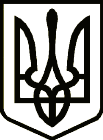 УКРАЇНАСРІБНЯНСЬКА СЕЛИЩНА РАДАРІШЕННЯ(шістнадцята сесія восьмого скликання)21 липня 2022 року     								смт СрібнеПро звіт про виконання бюджету Срібнянської селищної територіальної громади за I півріччя 2022 рокуВідповідно до ч. 4 ст. 80 Бюджетного кодексу України, керуючись п. 23 ч. 1 ст. 26, ч. 1 ст. 59, ч. 1 ст. 61 Закону України "Про місцеве самоврядування в Україні ", селищна рада вирішила:1. Затвердити звіт про виконання бюджету Срібнянської селищної  територіальної  громади за I півріччя 2022 року:	- по доходах в сумі 40 997,3 тис. грн, в тому числі по доходах загального фонду селищного бюджету в сумі 39 929,3 тис. грн та по доходах спеціального фонду селищного бюджету в сумі 1 068,0 тис. грн;       - по видатках в сумі 43 742,0 тис. грн, в тому числі по видатках загального фонду селищного бюджету в сумі 42 949,9 тис. грн та по видатках  спеціального фонду селищного бюджету в сумі  792,1 тис. грн;- по кредитуванню спеціальному фонду повернення інших внутрішніх кредитів у сумі -6,1 тис. грн.2. Додатки № 1,2  до цього рішення є його невід’ємною частиною.3. Контроль за виконанням цього рішення покласти на постійну комісію селищної  ради з питань бюджету, соціально-економічного розвитку та інвестиційної діяльності.Селищний голова                                                                Олена ПАНЧЕНКО